LAPORAN BULANANPraktek Kerja LapanganPROGRAM STUDI SARJANA TEOLOGI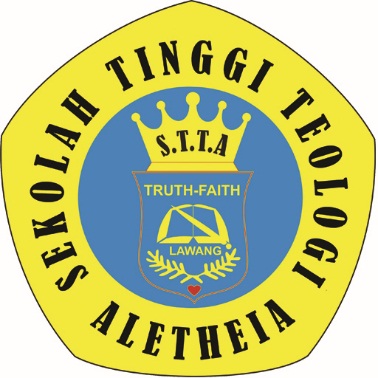 STT ALETHEIA LAWANGJUNI 2020Nama	:Tanggal	/ Bulan:Bidang pelayanan:Evaluasi	:Arahan dari pembimbing:Catatan :Nama	:Tanggal	/ Bulan:Bidang pelayanan:Evaluasi	:Arahan dari pembimbing:Catatan :Nama	:Tanggal	/ Bulan:Bidang pelayanan:Evaluasi	:Arahan dari pembimbing:Catatan :Nama	:Tanggal	/ Bulan:Bidang pelayanan:Evaluasi	:Arahan dari pembimbing:Catatan :Nama	:Tanggal	/ Bulan:Bidang pelayanan:Evaluasi	:Arahan dari pembimbing:Catatan :Nama	:Tanggal	/ Bulan:Bidang pelayanan:Evaluasi	:Arahan dari pembimbing:Catatan :Nama	:Tanggal	/ Bulan:Bidang pelayanan:Evaluasi	:Arahan dari pembimbing:Catatan :Nama	:Tanggal	/ Bulan:Bidang pelayanan:Evaluasi	:Arahan dari pembimbing:Catatan :Nama	:Tanggal	/ Bulan:Bidang pelayanan:Evaluasi	:Arahan dari pembimbing:Catatan :Nama	:Tanggal	/ Bulan:Bidang pelayanan:Evaluasi	:Arahan dari pembimbing:Catatan :